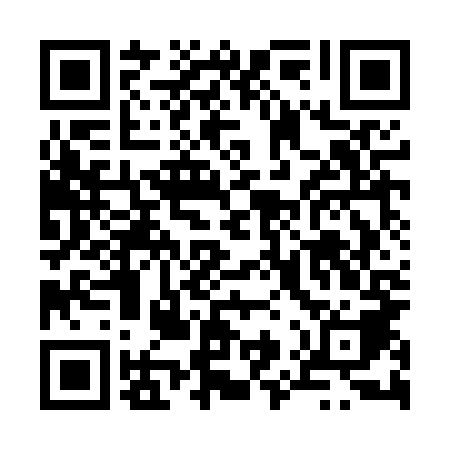 Ramadan times for Zagorzyca, PolandMon 11 Mar 2024 - Wed 10 Apr 2024High Latitude Method: Angle Based RulePrayer Calculation Method: Muslim World LeagueAsar Calculation Method: HanafiPrayer times provided by https://www.salahtimes.comDateDayFajrSuhurSunriseDhuhrAsrIftarMaghribIsha11Mon4:154:156:1512:013:495:485:487:4112Tue4:124:126:1312:013:505:505:507:4313Wed4:104:106:1012:003:525:525:527:4514Thu4:074:076:0812:003:545:545:547:4715Fri4:044:046:0512:003:555:565:567:5016Sat4:014:016:0312:003:575:585:587:5217Sun3:593:596:0011:593:586:006:007:5418Mon3:563:565:5811:594:006:026:027:5619Tue3:533:535:5511:594:016:036:037:5820Wed3:503:505:5311:584:036:056:058:0121Thu3:473:475:5011:584:046:076:078:0322Fri3:443:445:4811:584:066:096:098:0523Sat3:413:415:4511:584:076:116:118:0824Sun3:383:385:4311:574:096:136:138:1025Mon3:353:355:4011:574:106:156:158:1226Tue3:323:325:3811:574:126:176:178:1527Wed3:293:295:3511:564:136:196:198:1728Thu3:263:265:3311:564:156:216:218:2029Fri3:233:235:3011:564:166:236:238:2230Sat3:193:195:2811:554:186:246:248:2531Sun4:164:166:2512:555:197:267:269:271Mon4:134:136:2312:555:217:287:289:302Tue4:104:106:2012:555:227:307:309:323Wed4:064:066:1812:545:237:327:329:354Thu4:034:036:1512:545:257:347:349:385Fri4:004:006:1312:545:267:367:369:406Sat3:563:566:1012:535:277:387:389:437Sun3:533:536:0812:535:297:407:409:468Mon3:503:506:0512:535:307:427:429:499Tue3:463:466:0312:535:317:447:449:5110Wed3:433:436:0012:525:337:457:459:54